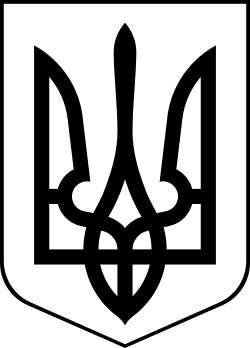 УкраїнаМЕНСЬКА  МІСЬКА   РАДАМенського району Чернігівської області(сорокова сесія сьомого скликання )РІШЕННЯ10 липня 2020 року	№ 255Про припинення права користування земельними ділянками наданими громадянам для городництваРозглянувши звернення гр. Симоненко Надії Миколаївни. с. Киселівка, про припинення права користування земельними ділянками наданими для городництва та сінокосіння, керуючись ст. ст. 12, 141 Земельного кодексу України, Закону України «Про місцеве самоврядування в Україні», Менська міська рада ВИРІШИЛА:1. Вважати такими, що припинено право користування земельними ділянками наданими для городництва громадянам;Симоненко Надії Миколаївни			 с. Киселівка – 0,50 га.2.Зарахувати дані земельні ділянки до земель запасу Менської міської ради3. Контроль за виконанням рішення покласти на постійну комісію з питань містобудування, будівництва, земельних відносин та охорони природи, згідно до регламенту роботи Менської міської ради сьомого скликання та на заступника міського голови з питань діяльності виконкому Гайдукевича М.В.Міський голова							Г.А. Примаков